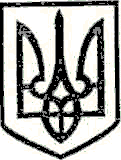 МАРКІВСЬКА РАЙОННА ДЕРЖАВНА АДМІНІСТРАЦІЯЛУГАНСЬКОЇ ОБЛАСТІР О З П О Р Я Д Ж Е Н Н Яголови районної державної адміністрації«15» листопада 2018 р.                  смт Марківка                                             № 322Про визначення відповідальної особи, на яку покладено обов’язки організації використання кваліфікованих електронних довірчих послуг у Марківській районній державній адміністрації Луганської областіВідповідно до Порядку використання електронних довірчих послуг в органах державної влади, органах місцевого самоврядування, підприємствах, установах та організаціях державної форми власності, затвердженого постановою Кабінету Міністрів України від 19.09.2018 № 749, з метою отримання кваліфікованих електронних довірчих послуг в Акредитованому центрі сертифікації ключів органів юстиції України, зобов’язую:1. Призначити відповідальною особою, на яку покладено обов’язки організації використання, у тому числі отримання, кваліфікованих електронних довірчих послуг у Марківській районній державній адміністрації Луганської області державного реєстратора Центру надання адміністративних послуг Авраменко Марину Олександрівну.2. Контроль за виконанням цього розпорядження, а також відповідальність за організацію використання, у тому числі отримання, кваліфікованих електронних довірчих послуг у Марківській районній державній адміністрації Луганської області залишаю за собою.Голова						                            І. ДЗЮБА